Fiche apprenants – séquence 2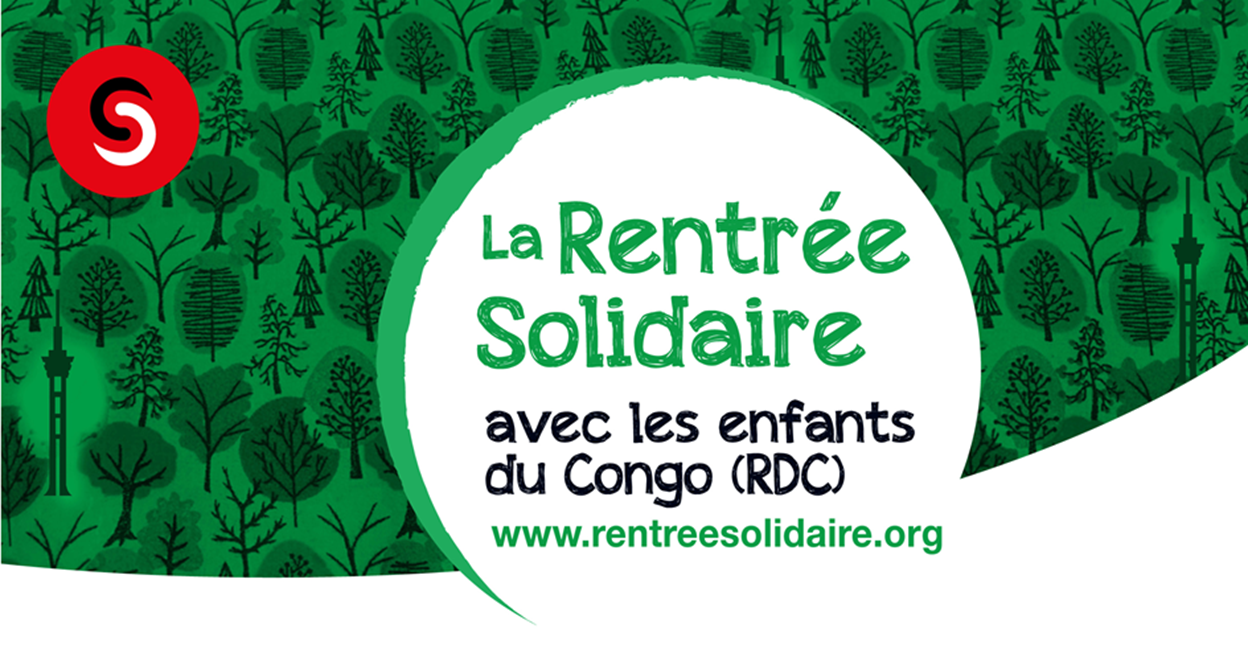 - Lis les phrases ci-dessous.- Regarde l’extrait du film où Daniel se prépare et se met en route pour l’école (2’02 à 4’45).- Dis si chaque phrase est VRAIE ou FAUSSE. - Si une phrase est fausse, justifie ta réponse.- Attention : chaque petit détail compte ! Certaines réponses sont données par Daniel. D’autres se trouvent dans les images. - Tu as terminé ? Vérifie tes réponses avec le reste de la classe, et c’est à toi de jouer.→ Réponds aux questions de la page suivante.A toi de jouer !- Tu viens de suivre la vie de Daniel.- Et toi, que fais-tu avant d’aller en classe ?- Réponds aux questions ci-dessous (5 minutes) puis compare tes réponses avec ton voisin. - Quels sont vos points communs ?- Quelles sont vos différences ?- Et qu’est-ce qui change ou ressemble à la vie de Daniel ?Quelles sont tes cinq principales activités avant de te mettre en route pour l’école ?………………………………………………………………………………………………………..………………………………………………………………………………………………………..………………………………………………………………………………………………………..………………………………………………………………………………………………………..………………………………………………………………………………………………………..Quel(s) moyen(s) de transport utilises-tu pour te rendre à l’école ?………………………………………………………………………………………………………..………………………………………………………………………………………………………..………………………………………………………………………………………………………..Combien de temps ton trajet dure-t-il ?………………………………………………………………………………………………………..Quel paysage vois-tu pendant ton trajet ?……………………………………………………………………………………………………………………………………….Quelles sont tes activités habituelles quand tu arrives à l’école, avant d’entrer en classe ?………………………………………………………………………………………………………..………………………………………………………………………………………………………..………………………………………………………………………………………………………..Description du filmVRAIFAUXJustification (si la phrase est fausse seulement)Le matin, je commence par réunir mes cahiers et mes fiches puis je m’habille.Sur la première de couverture de mon cahier, il y a un footballeur.Je fais le chemin de l’école à pieds avec ma grande sœur.Mon père nous accompagne pendant le trajet.La route est longue : au moins une demi-heure.Je passe par des chemins où on trouve beaucoup de végétation.La route est isolée : nous ne croisons personne sur notre chemin.Je porte mes affaires dans un cartable qui est un peu lourd pour moi.Ma sœur et moi portons un uniforme blanc et bleu : moi en pantalon et elle en jupe.Quand j’arrive à l’école, je fais des exercices physiques avec ma classe : des petites marches, des sauts et des danses.Les filles et les garçons ne se mélangent pas pendant la gymnastique : chacun sa ligne !